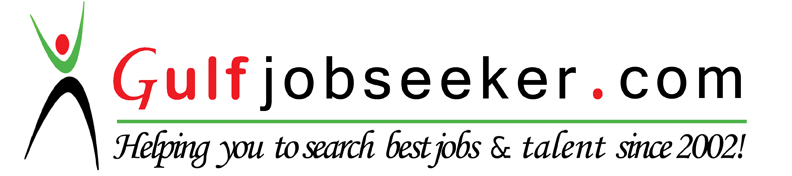 Contact HR Consultant for CV No: 340091E-mail: response@gulfjobseekers.comWebsite: http://www.gulfjobseeker.com/employer/cvdatabasepaid.php Objective:  Obtain a position in a company where I can maximize my management skills, quality    assurance, program development, and training experience.Profile Overview:	Bachelor of Science in Civil Engineering Experience in Railway works tracks and building stations, Residential and School Buildings,     likewise Mosque, Interior Fit-outs, Roads and Drainage system.1- year & 4 experience in Elevated & At Grade Doha Metro Project - Doha Qatar 7- years in Civil Track Works and Building station North South Railway Project-Saudi    Arabia         3- years in Roadway & Drainage system,500 Units Housing Project - Doha Qatar    2- years in Residential, Commercial, Mosque and Industrial Building-Saudi Arabia   2- years in Qassim Emirates Regional Palace & Hospital – Saudi Arabia11-years experience in Roadway and Drainage System, Seawall, Flood control and earthworks26-years total professional experience.Position Desired:  Civil EngineerWORK EXPERIENCES:Period         :     July 12, 2015- November 2016Company    :     Qatar Project ManagementProject        :     Red Line North Elevated and At Grade Qatar Rail ProjectLocation      :     Suhaim bin Hamad Street (C Ring Road)                           Barwa Al-Sadd-Tower-1 Doha QatarPosition       :     Site Inspector-Civil/StructuralDuties & ResponsibilitiesProvide directions and instructions concerning quality matters and administers information management and document control activities.Prepared Quality Surveillance Deficiency Report (QSDR) if there is any defects/discrepancy found in the work.Review inspection requests prepared submitted by the contractor prior for inspection.Review Inspection and Test Plan (ITP) to verify that the execution team is performing all required inspections and witnessing all required for testing.Inspection of Materials delivery @ site, Making it sure that in proper storage and handling.Checking all materials used and work performed by the contractor as per specifications for QCS, or as per Approved Method of Statement and Material Submittal.   Day to day visit @ site over viewing workmanship & that’s with proper coordination with the concerned parties.Inspection of surface preparation prior to bituminous application and installation of water proofing membrane of pier foundation.Rebar works inspection prior to formwork installation.Inspection of formwork and pre pour prior concrete pouring.Checked and inspect the surface preparation of via duct prior to any coating for painting activities. Prepared daily project inspection report (PIR). Inspection of Rebar Cages Assembly for Precast Segments. Pre pour and MEP inspection of segments prior to casting. Prepared Daily progress Report of projects activity. Checked and monitor the Concrete Temperature and Slump Test and cubes preparation for  compressive test during casting as well as block laying and plastering. Attend weekly QA/QC meeting and address the issues concerning quality and material to the site team for smooth and quick action.Coordinating as well to MEP for such issues that related to Civil.Reporting to Construction Section Lead Engineer after site inspection.Period	       :      November 2007- December 2014Company     :      Railway Project Management Company (RPMC)Project         :      North-South Railway Project Tracks, Building Station,                             Substation and STPLocation       :      Al Majmaah Riyadh Kingdom of Saudi ArabiaPosition        :       Site Inspector-CivilDuties & Responsibilities;  Monitor daily activities of the contractor and insuring all instruction are carried out on site.        Check site work to ensure compliance with the specification and drawings.  Inspection of Materials Delivery with documents.  Responsible of earthworks and structural activities on project site.  Check site work to ensure compliance with the specification and drawings.  Responsible of project inspection prior for the request submitted by the Contractor.                   Ensuring sign of all Requests for Inspection (RFI) and hold points with the Contractor.  Reporting to the Resident engineer, when work or materials do not complied, that the work or must be re-tested or removed as appropriate or Non Conformance Report (NCR).                                               Reviews contractor submittals for materials and equipment to ensure they are in accordance with design drawings, specifications and standards.  Prepared Monthly Completion report for the status of project. Prepared weekly assumption report with progress photos. Makes daily visits in the construction site to assist the construction supervision team with inspections of the works by providing technical guidance related to civil engineering elements of the construction.Monitor the daily activities of the contractor and ensuring all instruction are carried out on site and support the needs of other discipline leads for input to their efforts.Ensuring the non-compliance works are retested or removed and NCRs are closed out by the contractor.Attend Weekly QA/QC Meeting, Weekly Progress Meeting and address the issues concerning quality and material to the site team for smooth and quick action.Attend Monthly coordination meeting and address the highlighted issues to the site team for smooth and quick action.Liaise/Attend all Work Progress Inspection and Material Inspection conducted   by the Consultant and address all relevant problems and issues to the site team for their immediate action.Period       :     January 2003-Febuary 2006Company   :     Al Jaber Trading and Contracting CompanyProject       :     Roadway and Drainage System, 500 Units Housing Project Location    :     Mizaed, Doha QatarPosition     :     Civil Site EngineerDuties & Responsibilities;Responsible for preparing the project organization and supervision. Check site work to ensure compliance with the specification and drawings.In-charge of all phase of project activities according to plan and specifications.Assist in maintaining drawing files, drawing register and site filing system.Prepares materials take-off and requisitions.Plan and organize the work of group and technical staff.Coordinate with the design consultant on various revisions on plans and specifications to suit actual condition.Checked and insuring the exact dimension during the lay- out the power substation as per approved shop drawing.Providing technical supports to senior work inspector in performing their monitoring of the contractors compliance in the execution of the work.Coordinating with consultants regarding the As built or misunderstanding /mis matching from structural to architectural drawing.Insuring inspection of the works are to be carried out on site and to monitor compliance of the execution of the work related to the requirements and design.Attend Weekly QA/QC Meeting, Weekly Progress Meeting and address the issues concerning quality and material to the site team for smooth and quick action.Assist in the preparation of method statements, site programs and temporary works planning. Assist in the preparation of the Construction Completion documentation.Liaise/Attend all Work Progress Inspection and Material Inspection conducted   by the consultant and address all relevant problems and issues to the site team for their immediate action.Reports to Senior Civil Engineer.Period           :   September 2000 – November 2002                                                                       Company      :   Al Mulheim office for Engineering ServicesProject          :   Residential, Commercial, Mosque, Industrial Building Location       :    Al Asa Hofuf, KSA           Position        :    Civil EngineerDuties & Responsibilities;Based in the construction site office with regular visits on to the construction site.Administered all engineering activities for medium to large civil projects and supervised efficient working of manpower.Assist all designed personnel and engineers in various quality improvement processes and provide consultation to various departments on all technical aspect and performed regular analysis on same.Plan and developed efficient standard operating procedures on site and performed efficient monitoring on all project and performed effective safety analysisResponsible for the preparation of project execution plan and prepared all required technical papers and recommend modification and changes if required and participate in various designed meeting to negotiate subcontractors.Prepared project execution plan and all required technical papers and recommend modification and changes if required and participate in various designed meeting to negotiate subcontractorsCheck site work to ensure compliance with the specification and drawings.Coordinate to our architect for the verification of the architectural and structural for revision of plans.Conduct preliminary survey for the proposed project prior to start.Investigating construction issues and provides solutions and corrective action for the  resident engineer to issue instruction for additional work or variation.Review all documents required for Material Submittal and Sample Submittal for submission to the client consultant.Review Method Statement and Inspection Test Plan (ITP) for the works conducted on site based on Project Specification and Manufacturer’s Recommendation.Prepare all documents and drawings required and coordinate with the client in preparation for Mock-up Inspection.Review and evaluate all issued Non Conformance Report by the Consultant and close the issues as earliest possibleEvaluate all civil processes and ensuring efficient quality control on all projects and provide support to engineering team at all times to maintain work schedule.Coordinate with the Material supplier with regards to Quality Issues of their products.Period           :    November 1997 – October1999                                                                                                                           Company     :     Al Mansouryah Est. Trading and ContractingProject          :    Qassim Emirates Regional Palace, Hospital and SubstationLocation       :    Boraida Qassim, KSAPosition        :     Civil Site SupervisorDuties & Responsibilities;In-charge for Interior Fit-outs in the site, joinery and MEP work, preparation of project costing, drawings, design development from concept to execution.Checked the site work to ensure compliance with the specification and drawings.Ensure the operations to comply with the latest legislative requirements on safety aspects.Monitoring and coordination of activities of the sub-contractor and ensuring all instruction are carried out on site.Maintains quality control on site; pursue corrective measure in case of non-conformance.Inspects construction site to monitor progress and ensure conformance to engineering plans, specifications, construction and safety standards.Resolves design or construction problems, checking and preparing site reports, designs and drawings.Coordinate with the safety engineers to ensure that the works are carried out in the safe working practice.Ensure the implementation of any request as per approved ITP.Coordinate with the QC engineer for the test to be carried out and initiate for the inspection for the finished work.Liaising with clients and other professional staff.Providing technical advice & overseeing building work.Coordination between client, site, sub-contractors & suppliers.Quality control of work done at site and enforces rules, regulations and procedures at site.Advising/assisting the Project Manager on any potential variation to scope of work, which may generate cost or time impactAttend monthly coordination meeting with the consultant, contractor and sub-contractor.  Period           :    May 1986 – June1995                                                                                                                           Company      :    AQT Construction Cagayan de Oro CityProject          :    Roads and Drainage System, Seawall, Flood control and earthworks Location        :    Cagayan De Oro City, PhilippinesPosition         :     Civil EngineerDuties & Responsibilities;Responsible for the preparation of project execution plan (PEP).                               Prepared bidding documents, estimating budgeting and organizing the project team.Prepared programs and schedules through pert /cpm network and bar chart.   Monitor and coordinate with the consultant on the details of revision,     adjustment  and alteration of the design and specification.Coordinate with the material engineer regarding the specification, testing reports and materials approval.Prepared and submit weekly and monthly project status report as to monitor that the project is within the budgetary limit/contract schedule.Prepared work accomplishment/billing claims on the additional works and various and accommodations.Evaluate all civil processes and ensuring efficient quality control on all projects and provide support to engineering team at all times to maintain work schedule.Coordinate with the Material supplier with regards to Quality Issues of their products.Attend Weekly QA/QC Meeting, Weekly Progress Meeting and address the issues concerning quality and material to the site team for smooth and quick action.Liaise/Attend all Work Progress Inspection and Material Inspection conducted by the consultant and address all relevant problems and issues to the site team for their immediate action.Coordinate with the inspectors for the project evaluation for billing purposes.Prepared estimate for any additional works or change orders.Draft letters and correspondencEducational BackgroundTertiary        -	     Bachelor of Science in Civil Engineering (June 1979-May 1985)                                  Capitol University Cagayan de Oro City – Philippines	Secondary     -          Holy Cross High School (June 1975-March 1979)		     Cagayan de City, PhilippinesAffiliation     -         Member – Saudi Council for Engineers                               Member – Philippines Institute of Civil Engineer PICE (Qatar Chapter)Training and Seminar Attended:                                   Practicum on Geodetic engineering Operation                    Primavera Project Management                              Treated Sewage Effluent (TSE)Personal DetailsDate of Birth	    :	December 04, 1960Nationality	    :  	FilipinoCurrent Salary	    : 	13,000 qr. All inExpected Salary       :         10,000 qr.Availability              :         ImmediatelyLanguage Spoken     : 	English, Arabic, Tagalog